Research TitleFirst Author1, Second Author21Affiliation, City, Country and Email2Affiliation, City, Country and EmailThis section contains the research problem and background, the research gap, objective, the organization of the study, and contribution (the research benefit from theoretical and practical), research result and implication.The numbering of section and sub-section is following on this template. Sizes and styles of page setup shown in this below. The example of table and figure also shown in this below.Table 1: Page Setup and Fonts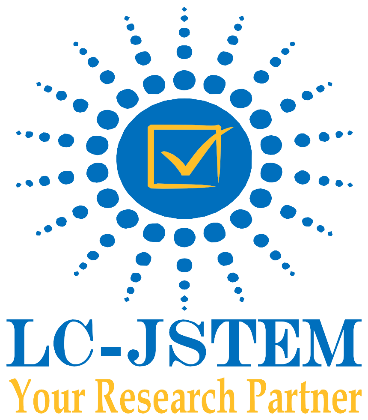 Figure 1: Example of Figure CaptionThe authors must show a clear table and images. If you want to display a chart, then all information such as Tittle chart, Axis title, Legend, Data labels, Data table, Plot area, etc. must be clear and understandable. Each table, image, and graph must be given an appropriate explanation and numbering in accordance with the template.1.1 BackgroundThe section consists of background of the study. The content of manuscript must be contained Introduction, Literature Review, Methodology, Results & Analysis, and Conclusion & Recommendation. 1.2 ObjectiveThe section consists of objective of the study.2.1 Background TheoryThis section consists of theory that support the research based on original papers or authoritative international text books. 2.2 Previous StudiesThis sub-chapter describes relevant, comprehensive and updated past studies (Scopus/WoS), related to the topic, as well as summarizes the past studies of what seems to be consensus, settled, and what remains a puzzle that support the research. 2.3 Conceptual Framework (optional)This section consists of illustration and description of the conceptual framework to answer the research questions.Methodology consists of data, model development and method used. The paper can be either quantitative or qualitative. However, if the paper is quantitative, equations may appear in line with the text, if they are simple, short, and not of major importance; e.g., a = b/c. Important equations appear on their own line. Principal equations are numbered, with the equation number placed within parentheses and right justified. Authors are strongly encouraged to use MS Word Equation Editor or Math Type to create both in-text and display equations. Equations are considered to be part of a sentence and should be punctuated accordingly.To set the style, type Equation in the style box. But this style only set the tab stop position. To put the equation on the right place just press tab button one time. And to type the equation number, press tab button once again from the right side of the equation.			(2)3.1 DataThis section consists of explanation about the data used in this study and why, with respect to the requirement of the method(s) used.3.2 Model DevelopmentThis section consists of explanation of the proposed models, its main references, its modification, etc. The hypotheses, if any, will be explained in this section.3.3 MethodThis section consists of explanation of the method(s) used, and why it is (they are) used. Why not other methods. Refer to the original references of the inventor of the method first, then refer to others, such as journals and/or international textbook.4.1 ResultsThis section consists of presentation of all the results in tables, graphs, etc. and the description of those numbers and figures.4.2 Robustness TestThis section consists of one or more test to check the robustness of the results, to ensure that the results are robust and meaningful.4.3 AnalysisThis section consists of critical discussion on the findings, explanation of the novelty of the results of the study, justifications of the results, and discussions how do the results differ or equate to other related studies.5.1 ConclusionThis section consists of explanation of the findings of the research questions. And, if any, the explanations of other findings.5.2 RecommendationThis section consists of recommendations for practitioner, regulator and academician, based on the findings of this study.Should be brief, mention people directly involved with the research project (i.e. advisors, sponsors, funding agencies, colleagues, technicians or statistical helper who have supported your work).APA style should be used for proper references. References should be in continuous pattern in body of research article. References should be 20-25. Reference must be written in APA style.For Example:[1] Rasool, F., Awan, M. A., & Usman, M. (2020). The Monash Vision Cortical Prosthesis Quality Assurance. LC International Journal of STEM, 1(1), 1–6.[2] Zaffar Iqbal, Kashif. S. (2020). Improving Software Cost Estimation With Function Points Analysis Using Fuzzy Logic Method. LC International Journal of STEM, 1(1), 12–21.When using APA format, follow the author-date method of in text citation. Short alphabetically. Reference styles used American Psycological Association (APA) using Mendeley or other standard reference software.Indicate the level of contribution of each author. All authors should include biographies with photo at the end of regular papers. Personal profile which contains details about their email id, education, publications, research work, membership, and achievements with photo and will be maximum 100-150 words.Put additional information here that was gathered during your research but that you will not include in your paper i.e. Sample calculations, Research instruments, questionnaire or surveys sample, approval letter for data collection etc. Appendices may be in the form of figures, tables, maps, charts, photographs or drawing. The heading should be “Appendix” followed by a letter or number (e.g. “Appendix A” or “Appendix 1), centered and written in bold type.DOI: 10.5281/zenodo.5150190Article History: Received: 00-00-000 | Revised: 00-00-000 | Accepted: 00-00-000ABSTRACTPut your abstract here. It may be unstructured or structured with sub heading (Background, Objective, Methods, Results, Conclusion). Body of the abstract should be 200-250 words (excluding keywords). The abstract is a mandatory element that should summarize the contents of the paper and should contain at least 200 and at most 250 words. 11point font size (Times New Romans) should be used in the abstract and keywords. No academic titles or descriptions of academic positions should be included in the addresses.Keywords: It is must be maximum of 5 keywords.How to Cite: First Author, Second Author, (Year). Type the Research Title. LC International Journal of STEM Volume. 3 No. (1), XX– XX. DOI: 1. INTRODUCTIONChaptersFont SizeFont Style AlignmentFont TypeArticle Title18 ptBoldCenterTimes New RomanAuthor Details11 ptBoldCenterTimes New RomanAbstract & Keywords11 pt-LeftTimes New RomanHeading 112 ptBoldLeftTimes New RomanHeading 2 11 ptBoldLeftTimes New RomanHeading 3 10 ptBoldLeftTimes New RomanBody12 pt-JustifyTimes New RomanTable/Figure Caption11 ptBoldCenterTimes New RomanTable Content11 pt-CenterTimes New Roman2. LITERATURE REVIEW3. METHODOLOGY4. DATA ANALYSIS AND RESULTS5. CONCLUSION AND RECOMMENDATIONSACKNOWLEDGMENTREFERENCESBIOGRAPHYAPPENDICES